Vybarvi políčka obrázku dle barev? Kdo se v obrázku ukrývá?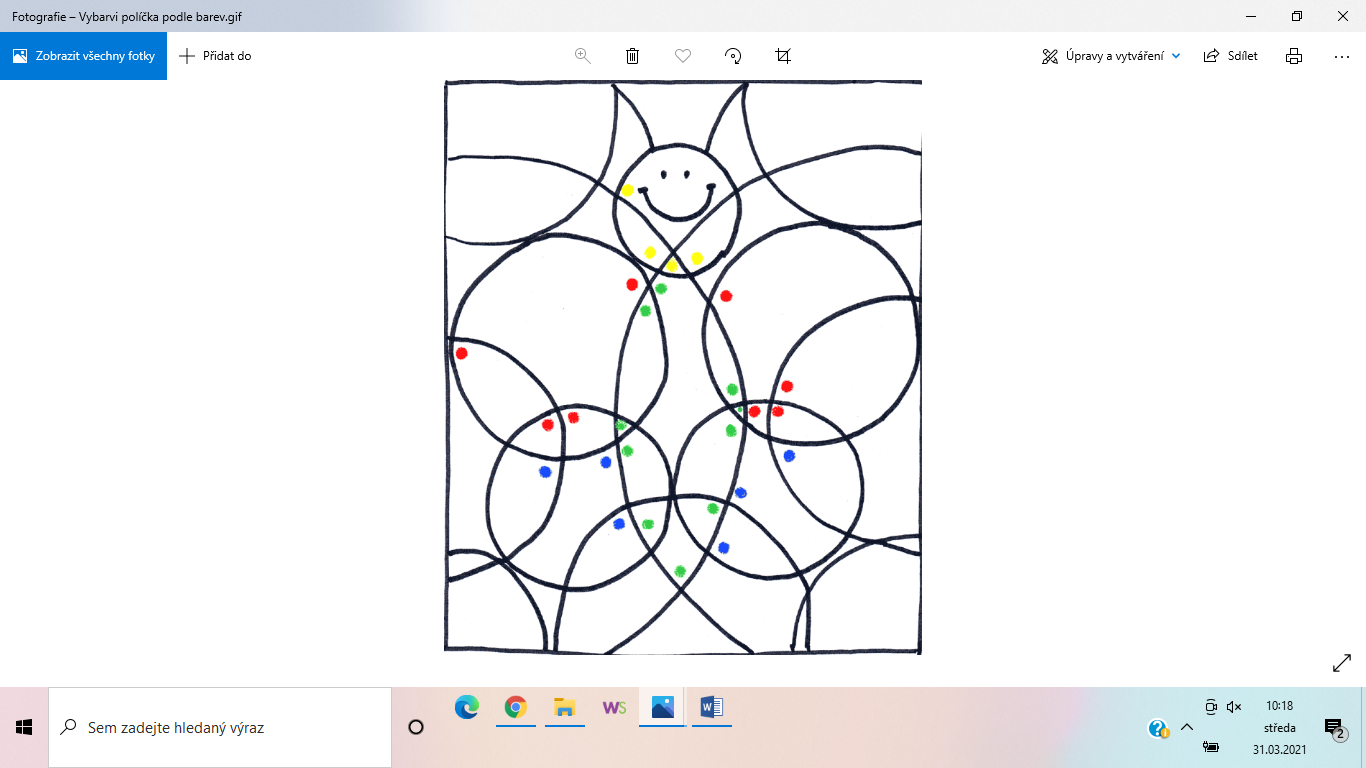 